ВВЕДЕНИЕЦЕЛИ И ТРЕБОВАНИЯДанный документ разработан в целях реализации и во исполнение:Решение Коллегии Евразийской экономической комиссии от 10 мая 2016 г. № 38 «О технологических документах, регламентирующих информационное взаимодействие при реализации средствами интегрированной информационной системы внешней и взаимной торговли общего процесса «Формирование и ведение единого реестра органов по оценке соответствия Евразийского экономического союза (в том числе органов по сертификации, испытательных лабораторий (центров))» (ред. от 21 октября 2019 г.);Постановление Правительства Российской Федерации от 17 июня 2014 г. № 553 «Об особенностях аккредитации юридических лиц и индивидуальных предпринимателей, проводящих межлабораторные сличительные испытания в целях оценки качества проводимых испытательными лабораториями (центрами) исследований (испытаний) и измерений, в части состава документов, необходимых для аккредитации, а также порядка оценки соответствия заявителя критериям аккредитации»;Приказ Министерства экономического развития РФ от 24 октября 2020 г. № 704 "Об утверждении Положения о составе сведений о результатах деятельности аккредитованных лиц, об изменениях состава их работников и о компетентности этих работников, об изменениях технической оснащенности, представляемых аккредитованными лицами в Федеральную службу по аккредитации, порядке и сроках представления аккредитованными лицами таких сведений в Федеральную службу по аккредитации".ТЕРМИНЫ И ОПРЕДЕЛЕНИЯВ документе используются следующие термины и определения:ОСНОВЫ ВЗАИМОДЕЙСТВИЯ С ПОДСИСТЕМОЙ СБОРА И ХРАНЕНИЯ ИНФОРМАЦИИОБЩИЕ СВЕДЕНИЯAPI ЛИМС позволяет направлять данные по следующим видами сведений:Сведения о работниках;Сведения об оборудовании и средствах измерения, сведения о стандартных образцах;Сведения о протоколах испытаний (Протоколы исследований (испытаний) и измерений);Сведения о методиках испытаний;Сведения о межлабораторных сличительных испытаниях;Сведения об используемых помещениях, о праве собственности.API ЛИМС позволяет направлять сформированный запрос на передачу данных (далее – Запрос). В процессе и результате обработки полученного Запроса через API ЛИМС будет передаваться статус обработки.XSD СХЕМЫЭТАПЫ ВЗАИМОДЕЙСТВИЯДля успешного взаимодействия с Подсистемой сбора и хранения информации необходимо:Потребителю необходимо однократно пройти регистрацию в Подсистеме сбора и хранения информации, для этого предоставить реквизиты организации, в ответ будет выдан уникальный api-key. Api-key имеет вид строки из 128 символов и не имеет срока давности. Перечень реквизитов необходимых для регистрации: полное наименование ЛИМС, краткое наименование ЛИМС, номер в РАЛ, ИНН и ОГРН;Загрузить файлы в Подсистему сбора и хранения информации посредством API ЛИМС;Определить тип вида сведений;Сформировать запрос в формате json на инициацию обработки заявления;Передать запрос в Подсистему сбора и хранения информации посредством API ЛИМС;Получить идентификатор и статусы обработки запроса в Подсистеме сбора и хранения информации посредством API ЛИМС.СЦЕНАРИИ ВЗАИМОДЕЙСТВИЯПотребитель загружает необходимые файлы (приложения к заявлению) в Подсистему сбора и хранения информации посредством API ЛИМС;Потребитель получает GUID, загруженных файлов;Потребитель формирует файл с набором сведений в формате XML;Потребитель подписывает УКЭП файл со сведениями;Потребитель загружает файл заявления и подписи в Подсистему сбора и хранения информации посредством API ЛИМС;Потребитель получает GUID, загруженных файлов;Потребитель инициирует обработку загруженного файла посредством вызова соответствующего метода API ЛИМС;Потребитель периодически опрашивает метод API ЛИМС на предмет статусов обработки запроса в Подсистеме сбора и хранения информации.Схема взаимодействия: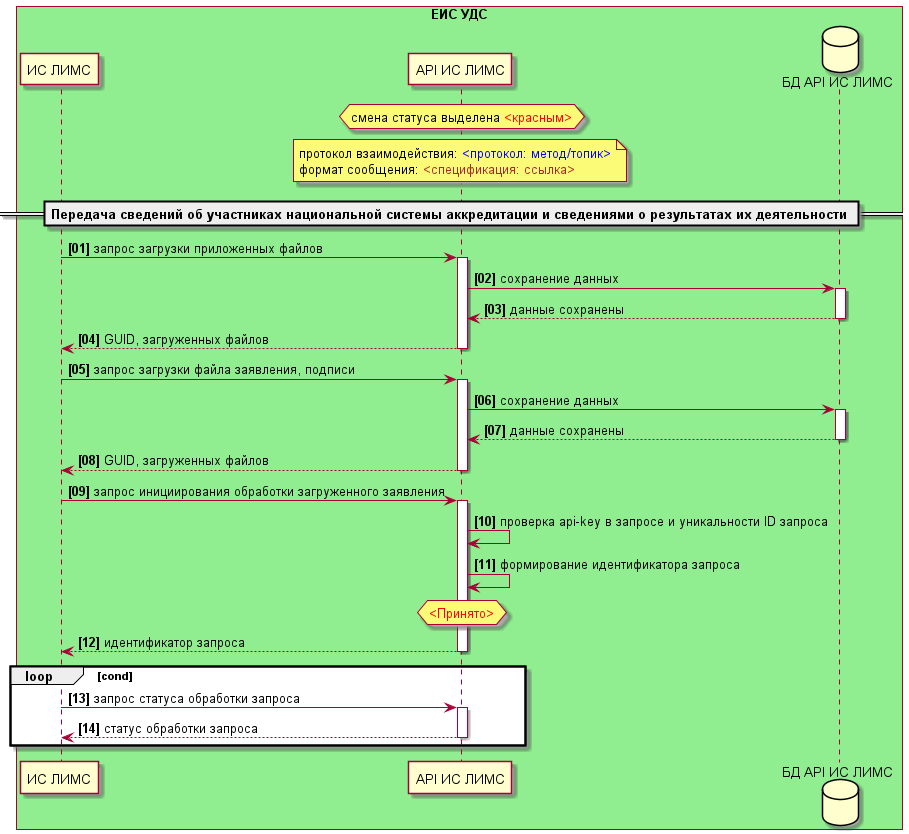 ФОРМИРОВАНИЕ ПАКЕТА ОБРАЩЕНИЯЗапрос на передачу данных должен содержать в себе GUID файлов, загруженные в Подсистему сбора и хранения информации:XML-файл с набором сведений, созданный по XSD-схеме выбранного вида сведений и его подпись;электронные образы документов, прикрепленных к набору сведений и их подписи.Подпись должна быть отдельной электронной цифровой подписью в кодировке DER и формате detached (открепленная).Электронные документы, прилагаемые к заявлению (запросу) или образы электронных документов должны иметь формат zip, xml или PDF. ОТПРАВКА ПАКЕТА ОБРАЩЕНИЯ В ПОДСИСТЕМУ СБОРА И ХРАНЕНИЯ ИНФОРМАЦИИОтправка запроса в Подсистему сбора и хранения информации состоит из трех шагов: загрузка прилагаемых файлов в ФХ;загрузка файла заявления о передаче данных в ФХ;отправка запроса на обработку запроса о передаче данных.Загрузка файловИнформационная система Потребителя должна направить HTTP POST запрос типа multipart/form-data с параметром data типа file.В запросе в качестве параметров должны быть переданы:файлы (параметр data типа file).Требуется передача ключа Потребителя в параметре x-api-key.Необходимо сохранить значение HTTP-заголовка Guid, приходящих в ответе.HTTP-запрос: HTTP-ответ: Пример запроса: Отправка запроса на передачу данныхИнформационная система Потребителя должна вызывать метод API ЛИМС POST /{informationKind}/{requestId} для отправки запроса на передачу сведений.Требуется передача ключа Потребителя в параметре x-api-key.Структура запроса:Пример запроса:Возможные статусы/ ошибки в ответе при получении запроса на передачу сведений:200 – 	Запрос уже создан (запрос с таким requestId уже был получен API ЛИМС);201 – Запрос создан (будет передан параметр location);400 – Некорректный запрос;401 – Не корректный api-key;500 – Ошибка.После присвоения глобального уникального идентификатора запроса файл с набором данных и приложенные к нему будут направлены на обработку в Подсистему сбора и хранения информации.ПОЛУЧЕНИЕ СТАТУСОВ И РЕЗУЛЬТАТОВ С ПОМОЩЬЮ API ЛИМСДля получения статусов обработки запроса Потребитель должен направить запрос в метод GET /{location} со значением параметра location из ответа метода POST /{informationKind}/{requestId}.Потребитель должен передавать ключ Потребителя в параметре x-api-key.В ответ на запрос будет возвращен текущий статус запроса, чей идентификатор указан в запросе метода.Параметры запроса:Параметры ответа:Возможные статусы/ ошибки в ответе при получении запроса на передачу сведений:200 – 	Статус обработки;400 – Некорректный запрос;401 – Не корректный api-key;404 – запрос не найден;500 – Ошибка.ТерминОпределениеAPIApplication programming interface - программный интерфейс приложенияapi-keyCекретный ключ, используемый для упрощенной авторизацииGTINГлобальный номер предмета торговлиВСВид сведенийИС Информационная системаЛИМСЛабораторная информационная системаПотребительИнформационная система, отправляющая запрос через API ЛИМСРПРуководство пользователяСССертификат соответствияУКЭПУсиленная квалифицированная электронная подписьФЛКФорматно-логический контрольФЗФедеральный законФХФайловое хранилищеXSD схемаВид сведенийИдентификатор вида сведений в справочникеСхемы запросовСхемы запросовLimsEmployees_v1.0.0.xsdСведения о работникахEmployeesLimsEquipmentMeasuringInstruments_v1.0.0.xsdСведения о наличии и использовании испытательного оборудования, вспомогательного оборудования, средств измерений, эталонов единиц величин, стандартных образцовEquipmentMeasuringInstrumentsLimsProtocolsResearch_v1.0.0.xsdСведения о протоколах исследований (испытаний) и измеренийProtocolsResearchLimsRooms_v1.0.0.xsdСведений об используемых помещениях, о праве собственности или иных законных основаниях, предусматривающих право владения и пользования помещениями, о документах, подтверждающих наличие на праве собственности или ином законном основании, предусматривающем право владения и пользования, помещений, об изменении права собственности, владения и пользования помещенийRoomsLimsResearchMethods_v1.0.0.xsdСведения о методиках испытанийResearchMethodsLimsResearchInterlaboratoryComparisons_v1.0.0.xsdСведений о межлабораторных сличительных испытанияхResearchInterlaboratoryComparisonscommonTypes_vХ.Х.Х.xsdОбщие типы-POST /rest/useruploadContent-Type: multipart/form-data-F "data=${file}"-H "x-api-key: ${x-api-key}"HTTP-2005f1dbb45-d670-46e2-8b98-823747d1ddcbHTTP-400 – некорректные входные данныеHTTP-401 – некорректный x-api-keycurl -X POST "http://{host}:{port}/rest/userupload" -F "data=@/path/to/file" -H "x-api-key: some-x-api-key"Название параметраТип параметраОбяз-тьОписание параметраЗаголовок запросаЗаголовок запросаЗаголовок запросаЗаголовок запросаx-api-keystring+Api-key аутентификацииПараметры запросаПараметры запросаПараметры запросаПараметры запросаinformationKindstring+Код типа предоставляемых сведенийrequestIdstring+Уникальный идентификатор запроса в рамках вида сведений данного Потребителя (формат GUID)Тело запросаТело запросаТело запросаТело запросаdataGUIDstring+Идентификатор файла заявления о передаче сведенийdataSigGUIDstring-Идентификатор файла подписи заявления о передаче сведенийattachmentsмассив-Массив приложенных файлов к набору данныхattachmentGUIDstring-Идентификатор загруженного файла приложения в ФХattachmentSigGUIDstring-Идентификатор файла подписи приложенного файла в ФХ{    "dataGUID": "Идентификатор файла заявления о передаче сведений",    "dataSigGUID": "Идентификатор файла подписи заявления о передаче сведений",    "attachments": [        {            "attachmentGUID": "Идентификатор загруженного файла приложения в ФХ",            "attachmentSigGUID": "Идентификатор файла подписи приложенного файла в ФХ"        },        {            "attachmentGUID": "Идентификатор загруженного файла приложения в ФХ",            "attachmentSigGUID": "Идентификатор файла подписи приложенного файла в ФХ"        },        {            "attachmentGUID": "Идентификатор загруженного файла приложения в ФХ",            "attachmentSigGUID": "Идентификатор файла подписи приложенного файла в ФХ"        }    ]}Название параметраТип параметраОбяз-тьОписание параметраЗаголовок запросаЗаголовок запросаЗаголовок запросаЗаголовок запросаx-api-keystring+Api-key аутентификацииНазвание параметраТип параметраОбяз-тьОписание параметраstatusstring+Адрес получения статуса, будет включать себя наименование метода + глобальный уникальный идентификатор запросаВозможные статусы приведены в таблице ниже.descriptionstring-При статусах – описание ошибкиdatadata+Дата/время присвоения статусаСтатусОписаниеreceivedПринятоvalidationНа проверке ФЛКinProgressВ работеsentОтправлено во ФГИС РАvalidationErrorОшибка ФЛКsentErrorНе удалось загрузить во ФГИС РА